Аналитическая  справкапо апробации педагогической технологии «Социальная акция – одна из форм педагога по успешной социализации ребенка – дошкольника»       С внедрением ФГОС, требования к дошкольным организациям значительно   изменились. Как и требования к организации педагогического процесса. Сейчас все больше появляется инновационных технологий, которые направлены на развитие сферы дошкольного образования.            Акция - один из видов социальной деятельности, целями которой могут быть: привлечение внимания общества к существующей проблеме, дате, какому-либо событию.Акция – это мероприятие, направленное на консолидацию усилий педагогов и родителей по развитию гражданской социальной позиции у дошкольников, а также является тем средством и способом, который позволяет реально включить родителей в жизнь детского сада. «Социальная акция» – есть современный способ привлечь и объединить всех участников образовательного процесса. Выбор данной формы работы обусловлен рядом причин: Акции направлены на формирование активной жизненной позиции ребенка, они дают представления о том, что от каждого человека зависит состояние окружающей среды. И даже маленький ребенок способен изменить свое окружение; С помощью акции можно быстро, без назидательности донести до большого количества людей нужную идею, привлечь внимание к проблеме и вовлечь в совместную деятельность.Основная цель всех проводимых нами акций:Привлечение внимания всех участников образовательных отношений детского сада к проблеме, консолидация усилий и формирование положительных взаимоотношений между коллективом ДОУ и родителями.Алгоритм проведения акции предусматривает и учитывает наиболее доступные формы работы с дошкольниками. Каждая акция начинается с информирования дошкольников и родителей о цели, этапах и времени её проведения. На «Утренних кругах» дети обсуждают степень своего участия в данном мероприятии, его задачи, планируют свои действия и действия своих родителей в осуществлении этого проекта.Этапы  акции:Подготовительный (мотивация, разработка плана по достижению цели, сбор информации, накопление материала);Организационно-практический (т. е. деятельностный, выполнение плана деятельности);Аналитически – завершающий (подведение итогов, рефлексия) Может проходить в форме награждения, изготовление фотоальбома, видеофильма, изготовление книжек-самоделок, проведение выставок, праздников и т. д.). Подразумевает подведение итогов социальной акции, определение ее дальнейших перспектив. Например, при составлении итогового отчета о проведении социальной акции анализируем:удачные и неудачные моменты ее проведения;совпали ли цель акции и её результаты;соответствовала ли цели акции и форма проведения.Принципы социальных акций:• Системность, последовательность - обязательная черта акций.• Согласованность. Акции должны проводиться на законных основаниях, следует заранее подумать о том, кого нужно поставить в известность (администрация). Причем сделать это можно вместе с детьми, предоставив им определенные полномочия. Дети сами могут рассказать об идее акции, передать план акций в администрацию.• Мероприятие оформляются документально, особенно если оно связано с выходом за пределы детского сада.• Отсутствие духа соревнования. Участники должны быть настроены на удовольствие от совместного дела, а не на получения лучшего места в рейтинге.• Безопасность. По мнению автора технологии Н.П. Гришаевой, целью работы является консолидация (объединение) усилий педагогов и родителей по развитию гражданской позиции у дошкольников, а также является тем средством и способом, который позволяет реально включить родителей в жизнь детского сада.Социальная акция — это особый вид распространяемой некоммерческой информации, направленной на достижение определенных социальных целей. По сути, социальная акция — это привлечение внимания людей к определенной проблеме, попыткам заставить задуматься.В результате появились акции различной направленности:«Поможем птицам»Цель акции:Создание познавательной ситуации развития через создание условий для совершенствования представлений о птицах и формирование у детей стремления относиться к птицам соответственно нравственно-этическим нормам поведения.«Безопасность будущего первоклассника»Цель акции: помочь детям - будущим первоклассникам адаптироваться к школьной жизни и закрепить их навыки безопасного поведения на дорогах, дома.«Подари сказку малышам»Цель акции: формирование и передача интереса у детей к русским народным и авторским сказкам через творческую и познавательную деятельность;«Имею право на права»Цель акции: формирование правовой культуры детей старшего дошкольного возраста через ознакомление с основными  правами и свободами, изложенными в Конвенции о правах ребёнка ( Право на семью)«Цветок для мамы»Цель акции: поддержать традиции бережного отношения к женщине, особо отметить значение в нашей жизни главного человека — мамы;«Мой папа самый, самый…»Цель акции: Становление отношений партнерства и сотрудничества между отцом и ребенком;«Берегите ВОДУ!»Цель акции: научить детей экономно использовать воду, понимать необходимость такого отношения к воде, как к природному ресурсу, обратить внимание взрослых на данную проблему;«Память  войны»Цель акции: воспитание гражданственности и патриотизма у детей и подростков на примере подвигов родных и близких;«Неделя добра»Цель акции: углублять представление детей о доброте, развитие эмоционально – волевой сферы дошкольников.Акция -- это современная форма позволяющая решить задачу индивидуализации т.к основной принцип при подготовке и проведении это принцип самореализации. Участие в социальных акциях создает условия для творческой самореализации личности, позволяет проявить способности в разных сферах деятельности- продуктивной, социальнойПолучая от воспитательного процесса нравственные образцы, нравственные ценности и пропуская их через сознание, чувства и переживания, ребенок осваивает нравственный опыт, нравственную культуру общества.  Акции  социального характера повышают уровень нравственных представлений.  Показателями результативности моей работы  может служить положительная  динамика  уровня нравственной воспитанности дошкольников. Промежуточные и итоговый результаты отслеживаются в повседневной деятельности через наблюдение, и в ,специально созданных, ситуациях, проведение и анализ специальных диагностических методик с детьми.  У детей повысился  уровень   воспитанности и нравственности. 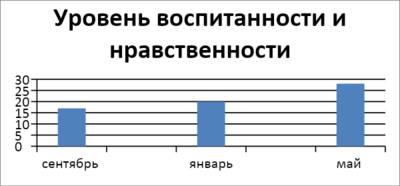 Полученные данные позволили прийти к выводу, что дети могут адекватно отражают нравственные эталоны, устанавливать и поддерживать контакты.Показателями результативности работы послужила инициатива и самостоятельность детей, положительная динамика во взаимоотношениях между детьми, их доброжелательное отношение к другим людям, к окружающей действительности.Результаты отслеживались  в повседневной деятельности посредством наблюдения, беседы с детьми.Мой опыт показывает, что социальные акции являются одним из эффективных средств социально-коммуникативного развития детей дошкольного возраста. Безусловно, такая работа подтверждает правомерность использования технологии «социальная акция» как одной из эффективных средств ранней социализации детей дошкольного возраста.